3.11.2021   МДК 01Лабораторная работа 4 часаТема : «Обработка чешуйчатой и бесчашуйчатой рыбы и приготовление полуфабрикатов».Цель: Рассмотреть технологическую схему механической кулинарной обработки рыбного сырья. Научить определять количество рыбного сырья массой «Брутто», «Нетто», отходы. Выработать практические навыки по обработке и разделке рыбы, приготовлению полуфабрикатов из нее, работе с нормативно-технологической документацией. Научить экономному расходованию сырья, соблюдению санитарных норм, условий и сроков хранения рыбы и морепродуктов.Материально-техническое оснащение:Оборудование: холодильный шкаф, весы настольные циферблатные, производственные столы.Инвентарь, инструменты, посуда: доска разделочная с маркировкой «РС» (рыба сырая), рыбочистки ручные, нож-скребок для потрошения рыбы, нож средний поварской тройки.Сырье: карась, карп, судак.Задание 1. Обработать чешуйчатую рыбуПоследовательность технологических операций при обработке мелкой рыбы для полуфабриката (тушки)1. Подготовка рыбы к использованию. После получения рыбы определяют ее доброкачественность. Основные показатели доброкачественности: внешний вид, запах, консистенция. Рыба должна иметь ярко-красные жабры, прозрачные глаза, чешую гладкую и блестящую, мякоть плотную и упругую. Доброкачественность мороженой рыбы определяют проколом горячей иглой: если рыба несвежая, то появится гнилостный запах.2. Организация рабочего места.Рыбу обрабатывают в рыбном или мясорыбном цехе на рабочем столе с маркировкой «РС». Инструменты, инвентарь должны быть с соответствующей маркировкой. Рыбу размещают с левой стороны, инвентарь - справа, весы устанавливают на расстояние вытянутой руки, разделочную доску с маркировкой «РС» кладут перед собой.3. Оттаивание рыбы.Чешуйчатую мелкую рыбу оттаивают в воде температурой 10-15 °С. На 1 кг рыбы берут 2 л воды. В воду добавляют 7-13 г соли на 1 л для сохранения минеральных веществ.4. Очистка от чешуи. Рыбу очищают электрическим скребком РО-1 (рис. 1),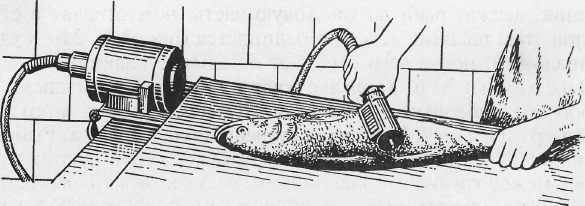 Рис. 1. Очистка рыбы от чешуи электрическим скребком РО-1теркообразным ручным скребком или средним ножом поварской тройки (рис. 2). Очистку чешуи производят в направлении от хвоста к голове.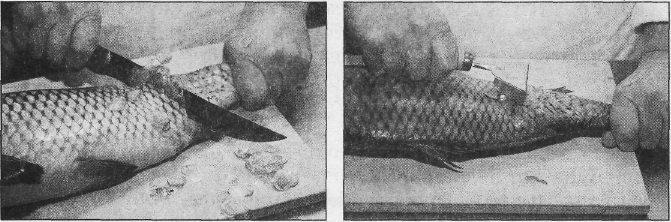 Рис. 2. Очистка рыбы от чешуи: а — средним ножом поварской тройки; б — теркообразным ручным скребкомПравила техники безопасности при работе с электрическим скребком РО-1 (см. рис. 1) следующие:- перед началом работы проверяют надежность крепления электродвигателя к столу и устанавливают скребок с нужным числом зубьев (для мелкой чешуи - мелкие зубья);- проверяют наличие предохранительного кожуха;- проверяют работу скребка на холостом ходу;- приступают к очистке рыбы (левой рукой прижимают рыбу к доске, правой проводят от хвоста к голове вращающимся скребком).5. Удаление плавников. Начинают со спинного плавника. Рыбу кладут на бок, прорезают мякоть вдоль плавника с одной стороны, затем с другой. Ножом прижимают подрезанный плавник, держат рыбу за хвостовую часть, нож отводят в сторону, при этом плавник легко отсоединяется (рис. 3). Затем удаляют анальный плавник, после чего отрезают остальные плавники.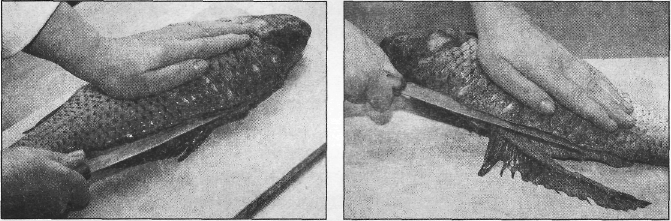 Рис. 3. Удаление у рыбы спинного плавника: а — подрезание плавника; б — удаление плавника6. Удаление жабр и глаз.Делают надрез с двух сторон под жаберными крышками и удаляют жабры, затем глаза.7. Удаление внутренностей, зачистка. Рыбу кладут на доску головой к себе, придерживают левой рукой, делают надрез между грудными плавниками, ведут нож к голове острием к себе, далее, не вынимая из брюшка, его поворачивают и ведут в противоположном направлении до анального отверстия. Зачищают внутреннюю полость от черной пленки.8. Промывание и обсушивание.Рыбу промывают холодной водой, для удаления сгустков крови в воду добавляют соль. Обсушивают, уложив на противень. Ставят в холодильник.Последовательность технологических операций при разделке средней рыбы на порционные куски для получения полуфабриката «кругляш»1. Удаление головы.Средним поварским ножом надрезают мякоть у жаберных крышек с обеих сторон, перерубают позвоночную кость и отделяют голову с частью внутренностей (рис. 4).2. Удаление внутренностей.Удаляют внутренности и зачищают полость от пленки. Брюшко остается целым.3. Промывание, обсушивание. Рыбу промывают холодной водой, для удаления сгустков крови в воду добавляют соль. Обсушивают, уложив на противень. Ставят в холодильник.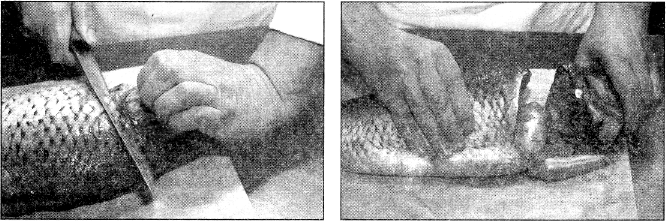 Рис. 4. Удаление у рыбы головы:а - надрезание мякоти; б - отделение головы4. Нарезание на порционные куски «кругляши».Для варки порционные куски нарезают поперек тушки рыбы. Нож держат под прямым углом. Каждый кусок надрезают в 2-3 местах. Для жаренья основным способом рыбу нарезают под прямым углом к позвоночной кости. Для фарширования из порционных кусков вырезают позвоночную и реберные кости, оставляя на коже тонкий слой мякоти.Последовательность технологических операций при разделке крупной рыбы на филе методом1. Пластование. Филе с кожей, реберными и позвоночными костями: с головы или хвоста рыбы срезают половину филе. Нож ведут параллельно позвоночнику (рис. 5 а).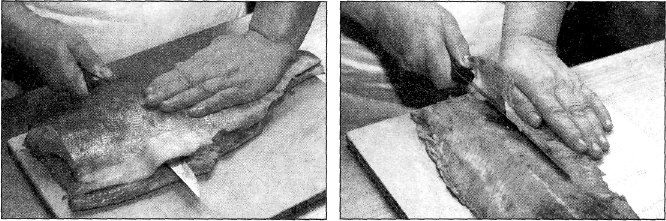 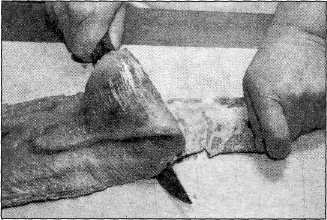 Рис. 5. Пластование крупной рыбы:Филе с кожей, реберными и позвоночными костями; б — филе с кожей и реберными костями и филе с кожей; в — чистое филеФиле с кожей и реберными костями и филе с коже, рыбу укладывают на доску кожей вниз и, начиная со спинки, срезают все внутренние кости (рис. 5 б).Чистое филе(чешуя не удаляется): рыбу укладывают на доску кожей вниз и надрезают мякоть со стороны хвоста. Нож ведут вплотную к коже (рис. 5 в).2. Нарезание полуфабрикатов из пластованной рыбы. Для варки нарезают порционные куски из филе с кожей и костями или из филе с кожей без костей под прямым углом. Надрезают кожу рыбы в двух-трех местах.Для припускания нарезают куски из филе с кожей без костей, чистого филе с хвостовой части под углом 30°.Для жаренья основным способом нарезают куски из филе с кожей и костями, с кожей без костей, из филе без кожи и костей.Требования к качествуТушки- целые, хорошо зачищены от чешуи, сгустков крови, остатков внутренностей.Филе с позвоночником и реберными костями, филе с кожей и реберными костями - филе целое без разрывов и надрезов, реберные кости перерезаны у позвоночника.Филе с кожей без костей- реберные кости полностью удалены с мякоти.Филе без кожи и костей- на мякоти нет остатков кожи и костей.Порционные куски для варки- куски с кожей, позвоночными и реберными костями, кожа надрезана в двух-трех местах.Порционные куски для припускания- куски нарезаны из филе с кожей, без реберных костей, из филе без кожи.Порционные куски для жаренья основным способом- куски нарезаны из филе с кожей, без реберных костей, из филе без кожи. Куски с кожей, позвоночными и реберными костями, с несколько скошенной плоскостью среза.Кругляш- нарезан под прямым углом, запанирован в сухарях или муке.Порционные куски для жаренья в большом количестве жира- используют для приготовления полуфабриката рыба фри: рыба нарезана из филе без кожи и костей, запанирована в белой панировке.Рыба жареная с зеленым маслом- куски имеют форму восьмерки, скреплены маленькой шпажкой.Мелкокусковые полуфабрикаты- равномерные брусочки, нарезанные из филе без кожи и костей.Полуфабрикаты должны иметь запах свежей рыбы, без посторонних запахов, консистенцию мякоти - плотную, упругую.Сроки храненияЦелую разделанную рыбу всех наименований или крупные куски хранят не более 48 ч, порционные куски и рыбный фарш - 6-8 ч при температуре 0- 2 °С.Общий срок хранения полуфабрикатов из рыбы и морепродуктов в холодильнике с момента окончания их приготовления не должен превышать 24 ч.ЗаданияИспользуя табл.1 определите количество отходов, получаемое при разделке 10 кг хека серебристого на «кругляши».Используя табл.1 определите количество отходов (кг) при обработке 15 кг мелкого морского окуня для жаренья в целом виде.Таблица 1Процент отходов при обработке рыбыЗадание 2. Обработать бесчешуйчатую рыбу.Механическая кулинарная обработка бесчешуйчатой рыбыОборудование: холодильный шкаф, весы настольные циферблатные, производственные столы.Инвентарь, инструменты, посуда: ножи разделочные для обработки рыбы, соленой сельди, доска разделочная «РС», доска разделочная «сельдь», лотки для укладки рыбы, лотки для сельди.Сырье: бесчешуйчатая рыба (налим, угорь, сом, камбала, соленая сельдь). Задания  Приготовить следующие полуфабрикаты:-рыба (непластованная кусками отварная);-Рыба (филе) припущенная;Дать органолептическую оценку качества подготовленных полуфабрикатов.Оформить отчет (заполнить форму).Описать органолептические показатели качества приготавливаемых изделий (указать причины возможных дефектов, пути их устранения). Заполнить таблицу:Ответьте на вопросы и выполните задания:1.До какой температуры охлаждают полуфабрикаты перед реализацией;2.Временной и температурный режимы хранения приготовленных полуфабрикатов в охлаждённом и замороженном виде;3.Ответьте, для чего нужно отбивать мясо;4.Перечислите фарши для фарширования грудинки;5. Перечислите части мяса, используемые для мяса шпигованного с последующим тушениемПоследовательность технологических операций по обработке бесчешуйчатой рыбы1. Натирание солью. Это облегчает обработку, так как рыба не скользит в руках.2. Промывание от слизи. Рыбу промывают в проточной воде для удаления слизи.3. Удаление плавников. Плавники рекомендуется срезать ножницами.4. Снятие кожи «чулком». Кожу подрезают вокруг головы, отгибают и стягивают до хвоста.5. Пластование - филе без кожи с реберными костями используют для припускания, жаренья, запекания.Филе без кожи и костейиспользуют для припускания, жаренья, запекания.Угорь без головы, кожи, с костямииспользуют для варки, припускания.Примечание. Имеются особенности обработки таких рыб, как камбала и сом.При обработке камбалы производят:1)удаление чешуи со светлой стороны;2)снятие темной кожи;3)удаление головы с частью брюшка (косым срезом ножа);4)удаление внутренностей через образовавшееся отверстие;5)удаление черной пленки;6)удаление плавников;7)промывание;8)нарезание на порционные куски.При обработке сома производят:1)натирание солью;2)промывание от слизи;3)удаление внутренностей;4)удаление плавников;5)удаление головы;6)промывание;7)пластование;8)удаление кожи (у крупных экземпляров);9)нарезание полуфабрикатов для варки, припускания, жаренья во фритюре или приготовления котлетной массы.Требования к качествуВнешний вид - на филе рыбы не должно быть остатков кожи, филе должно быть целым без разрывов, хорошо зачищенным от сгустков крови, черной пленки.Филе должно иметь запах свежей рыбы, без посторонних примесей.Консистенция - мякоть рыбы должна быть плотной, упругой.Задания:1. Определите количество отходов (кг) при обработке 17 кг неразделанного сома на филе без кожи и костей.2. Определите массу брутто неразделанной сельди, если при обработке ее на филе без кожи и костей отходы составили 5 кг.РыбаПищевые отходы при разделке, %Пищевые отходы при разделке, %непластованной или пластованной рыбы с кожей и реберными костямифиле с кожей без реберных костейВобла, зубатка, карп, кефаль, кутум, лещ, муксун, окунь речной, омуль, сиг, скумбрия, хариус, чехонь1020Изделие  Дефекты изделияПричина возникновенияСпособ исправленияОценка 